1. PASSENGER DETAILS					         1. PASSENGER DETAILS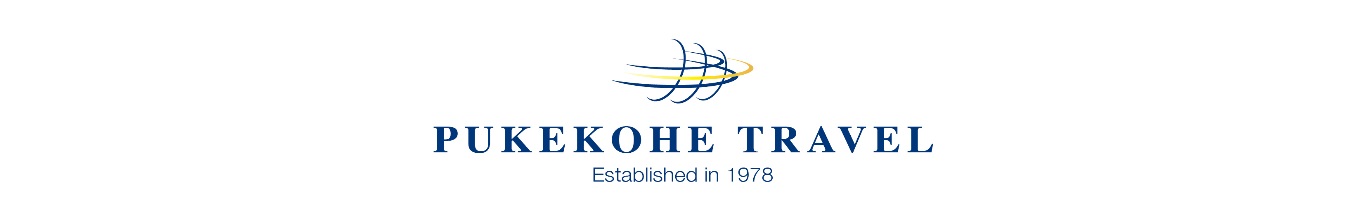 September 2022PASSENGER ONE: Title: (Please circle)  Mr / Mrs / Ms / MissFirst Name: (as per passport)________________________________Surname: (as per passport) _________________________________Preferred name: __________________________________________Address:                                                                                Postcode:Home Phone: ____________________________________________Mobile: _________________________________________________ Email: __________________________________________________Date of Birth ______/______/_______Special Dietary Requirements  _______________________________QANTAS Frequent Flyer Number;_________________________PASSENGER ONE: Title: (Please circle)  Mr / Mrs / Ms / MissFirst Name: (as per passport)________________________________Surname: (as per passport) _________________________________Preferred name: __________________________________________Address:                                                                                Postcode:Home Phone: ____________________________________________Mobile: _________________________________________________ Email: __________________________________________________Date of Birth ______/______/_______Special Dietary Requirements  _______________________________QANTAS Frequent Flyer Number;_________________________PASSENGER ONE: Title: (Please circle)  Mr / Mrs / Ms / MissFirst Name: (as per passport)________________________________Surname: (as per passport) _________________________________Preferred name: __________________________________________Address:                                                                                Postcode:Home Phone: ____________________________________________Mobile: _________________________________________________ Email: __________________________________________________Date of Birth ______/______/_______Special Dietary Requirements  _______________________________QANTAS Frequent Flyer Number;_________________________PASSENGER ONE: Title: (Please circle)  Mr / Mrs / Ms / MissFirst Name: (as per passport)________________________________Surname: (as per passport) _________________________________Preferred name: __________________________________________Address:                                                                                Postcode:Home Phone: ____________________________________________Mobile: _________________________________________________ Email: __________________________________________________Date of Birth ______/______/_______Special Dietary Requirements  _______________________________QANTAS Frequent Flyer Number;_________________________PASSENGER TWO: Title: (Please circle)  Mr / Mrs / Ms / MissFirst Name: (as per passport)______________________________Surname: (as per passport) _______________________________Preferred name: ________________________________________Address                                                                                     Postcode:Home Phone: _________________________________________Mobile: ______________________________________________ Email: _______________________________________________Date of Birth ______/______/_______Special Dietary Requirements  _____________________________QANTAS Frequent Flyer Number;_________________________PASSENGER TWO: Title: (Please circle)  Mr / Mrs / Ms / MissFirst Name: (as per passport)______________________________Surname: (as per passport) _______________________________Preferred name: ________________________________________Address                                                                                     Postcode:Home Phone: _________________________________________Mobile: ______________________________________________ Email: _______________________________________________Date of Birth ______/______/_______Special Dietary Requirements  _____________________________QANTAS Frequent Flyer Number;_________________________PASSENGER TWO: Title: (Please circle)  Mr / Mrs / Ms / MissFirst Name: (as per passport)______________________________Surname: (as per passport) _______________________________Preferred name: ________________________________________Address                                                                                     Postcode:Home Phone: _________________________________________Mobile: ______________________________________________ Email: _______________________________________________Date of Birth ______/______/_______Special Dietary Requirements  _____________________________QANTAS Frequent Flyer Number;_________________________PASSENGER TWO: Title: (Please circle)  Mr / Mrs / Ms / MissFirst Name: (as per passport)______________________________Surname: (as per passport) _______________________________Preferred name: ________________________________________Address                                                                                     Postcode:Home Phone: _________________________________________Mobile: ______________________________________________ Email: _______________________________________________Date of Birth ______/______/_______Special Dietary Requirements  _____________________________QANTAS Frequent Flyer Number;_________________________PASSENGER TWO: Title: (Please circle)  Mr / Mrs / Ms / MissFirst Name: (as per passport)______________________________Surname: (as per passport) _______________________________Preferred name: ________________________________________Address                                                                                     Postcode:Home Phone: _________________________________________Mobile: ______________________________________________ Email: _______________________________________________Date of Birth ______/______/_______Special Dietary Requirements  _____________________________QANTAS Frequent Flyer Number;_________________________Insurance Quote Required□ YES□ YES□ NOInsurance Quote RequiredInsurance Quote RequiredInsurance Quote Required□ YES□ NOPre-Existing Medical Condition□ YES□ YES□ NOPre-Existing Medical ConditionPre-Existing Medical ConditionPre-Existing Medical Condition□ YES□ NO2. EMERGENCY CONTACTName: __________________________________________________Relationship: _____________________________________________Contact Number:  _________________________________________Email: __________________________________________________2. EMERGENCY CONTACTName: __________________________________________________Relationship: _____________________________________________Contact Number:  _________________________________________Email: __________________________________________________2. EMERGENCY CONTACTName: __________________________________________________Relationship: _____________________________________________Contact Number:  _________________________________________Email: __________________________________________________2. EMERGENCY CONTACTName: __________________________________________________Relationship: _____________________________________________Contact Number:  _________________________________________Email: __________________________________________________2. EMERGENCY CONTACTName: ________________________________________________Relationship: ___________________________________________Contact Number:  _______________________________________Email: ________________________________________________2. EMERGENCY CONTACTName: ________________________________________________Relationship: ___________________________________________Contact Number:  _______________________________________Email: ________________________________________________2. EMERGENCY CONTACTName: ________________________________________________Relationship: ___________________________________________Contact Number:  _______________________________________Email: ________________________________________________2. EMERGENCY CONTACTName: ________________________________________________Relationship: ___________________________________________Contact Number:  _______________________________________Email: ________________________________________________2. EMERGENCY CONTACTName: ________________________________________________Relationship: ___________________________________________Contact Number:  _______________________________________Email: ________________________________________________3. PASSPORT DETAILS (PLEASE ENCLOSE COPY)Passport Number:_______________________________________Nationality: _____________________________________________Date of Issue:  _________________________________________Expiration Date:_________________________________________3. PASSPORT DETAILS (PLEASE ENCLOSE COPY)Passport Number:_______________________________________Nationality: _____________________________________________Date of Issue:  _________________________________________Expiration Date:_________________________________________3. PASSPORT DETAILS (PLEASE ENCLOSE COPY)Passport Number:_______________________________________Nationality: _____________________________________________Date of Issue:  _________________________________________Expiration Date:_________________________________________3. PASSPORT DETAILS (PLEASE ENCLOSE COPY)Passport Number:_______________________________________Nationality: _____________________________________________Date of Issue:  _________________________________________Expiration Date:_________________________________________3. PASSPORT DETAILS (PLEASE ENCLOSE COPY)Passport Number:_______________________________________Nationality: _____________________________________________Date of Issue:  _________________________________________Expiration Date:_________________________________________3. PASSPORT DETAILS (PLEASE ENCLOSE COPY)Passport Number:_______________________________________Nationality: _____________________________________________Date of Issue:  _________________________________________Expiration Date:_________________________________________3. PASSPORT DETAILS (PLEASE ENCLOSE COPY)Passport Number:_______________________________________Nationality: _____________________________________________Date of Issue:  _________________________________________Expiration Date:_________________________________________3. PASSPORT DETAILS (PLEASE ENCLOSE COPY)Passport Number:_______________________________________Nationality: _____________________________________________Date of Issue:  _________________________________________Expiration Date:_________________________________________3. PASSPORT DETAILS (PLEASE ENCLOSE COPY)Passport Number:_______________________________________Nationality: _____________________________________________Date of Issue:  _________________________________________Expiration Date:_________________________________________4.  ROOM TYPE  □   TWIN (two people per room, separate beds) □   DOUBLE  (two people per room, Same bed) 5.  CABIN TYPE  □   HERTIAGE SUITE□   SUPERIOR DECK 5 4.  ROOM TYPE  □   TWIN (two people per room, separate beds) □   DOUBLE  (two people per room, Same bed) 5.  CABIN TYPE  □   HERTIAGE SUITE□   SUPERIOR DECK 5 4.  ROOM TYPE  □   TWIN (two people per room, separate beds) □   DOUBLE  (two people per room, Same bed) 5.  CABIN TYPE  □   HERTIAGE SUITE□   SUPERIOR DECK 5 4.  ROOM TYPE  □   TWIN (two people per room, separate beds) □   DOUBLE  (two people per room, Same bed) 5.  CABIN TYPE  □   HERTIAGE SUITE□   SUPERIOR DECK 5 □    SINGLE (guarantees you your own room) □   SUPERIOR DECK 4□   MAIN DECK SINGLE □    SINGLE (guarantees you your own room) □   SUPERIOR DECK 4□   MAIN DECK SINGLE □    SINGLE (guarantees you your own room) □   SUPERIOR DECK 4□   MAIN DECK SINGLE □    SINGLE (guarantees you your own room) □   SUPERIOR DECK 4□   MAIN DECK SINGLE □    SINGLE (guarantees you your own room) □   SUPERIOR DECK 4□   MAIN DECK SINGLE 6. DOMESTIC FLIGHT CONECTION                           6. DOMESTIC FLIGHT CONECTION                           YES □YES □YES □YES □  □ NO  □ NO  □ NO7 .BUSINESS CLASS UPGRADE                 □ YES  - Price on application                 7 .BUSINESS CLASS UPGRADE                 □ YES  - Price on application                 7 .BUSINESS CLASS UPGRADE                 □ YES  - Price on application                 7 .BUSINESS CLASS UPGRADE                 □ YES  - Price on application                 7 .BUSINESS CLASS UPGRADE                 □ YES  - Price on application                 7 .BUSINESS CLASS UPGRADE                 □ YES  - Price on application                 7 .BUSINESS CLASS UPGRADE                 □ YES  - Price on application                 7 .BUSINESS CLASS UPGRADE                 □ YES  - Price on application                 7 .BUSINESS CLASS UPGRADE                 □ YES  - Price on application                 8.AUCKLAND PRE-TOUR ACCOMMODATION                 □ YES                   □ NO            8.AUCKLAND PRE-TOUR ACCOMMODATION                 □ YES                   □ NO            8.AUCKLAND PRE-TOUR ACCOMMODATION                 □ YES                   □ NO            8.AUCKLAND PRE-TOUR ACCOMMODATION                 □ YES                   □ NO            8.AUCKLAND PRE-TOUR ACCOMMODATION                 □ YES                   □ NO            8.AUCKLAND PRE-TOUR ACCOMMODATION                 □ YES                   □ NO            8.AUCKLAND PRE-TOUR ACCOMMODATION                 □ YES                   □ NO            8.AUCKLAND PRE-TOUR ACCOMMODATION                 □ YES                   □ NO            8.AUCKLAND PRE-TOUR ACCOMMODATION                 □ YES                   □ NO            9. WHERE DID YOU HEAR ABOUT THIS TRIP  □ Newsletter  □ Website  □ Referral   □ Herald  □ Other________________9. WHERE DID YOU HEAR ABOUT THIS TRIP  □ Newsletter  □ Website  □ Referral   □ Herald  □ Other________________9. WHERE DID YOU HEAR ABOUT THIS TRIP  □ Newsletter  □ Website  □ Referral   □ Herald  □ Other________________9. WHERE DID YOU HEAR ABOUT THIS TRIP  □ Newsletter  □ Website  □ Referral   □ Herald  □ Other________________9. WHERE DID YOU HEAR ABOUT THIS TRIP  □ Newsletter  □ Website  □ Referral   □ Herald  □ Other________________9. WHERE DID YOU HEAR ABOUT THIS TRIP  □ Newsletter  □ Website  □ Referral   □ Herald  □ Other________________9. WHERE DID YOU HEAR ABOUT THIS TRIP  □ Newsletter  □ Website  □ Referral   □ Herald  □ Other________________9. WHERE DID YOU HEAR ABOUT THIS TRIP  □ Newsletter  □ Website  □ Referral   □ Herald  □ Other________________9. WHERE DID YOU HEAR ABOUT THIS TRIP  □ Newsletter  □ Website  □ Referral   □ Herald  □ Other________________10. PREVIOUS INTERNATIONAL PUKEKOHE TRAVEL TOUR CLIENT     □ YES        □ NO         10. PREVIOUS INTERNATIONAL PUKEKOHE TRAVEL TOUR CLIENT     □ YES        □ NO         10. PREVIOUS INTERNATIONAL PUKEKOHE TRAVEL TOUR CLIENT     □ YES        □ NO         10. PREVIOUS INTERNATIONAL PUKEKOHE TRAVEL TOUR CLIENT     □ YES        □ NO         10. PREVIOUS INTERNATIONAL PUKEKOHE TRAVEL TOUR CLIENT     □ YES        □ NO         10. PREVIOUS INTERNATIONAL PUKEKOHE TRAVEL TOUR CLIENT     □ YES        □ NO         10. PREVIOUS INTERNATIONAL PUKEKOHE TRAVEL TOUR CLIENT     □ YES        □ NO         10. PREVIOUS INTERNATIONAL PUKEKOHE TRAVEL TOUR CLIENT     □ YES        □ NO         10. PREVIOUS INTERNATIONAL PUKEKOHE TRAVEL TOUR CLIENT     □ YES        □ NO         11. PAYMENT DETAILS: A non-refundable deposit of $3500 per person is enclosed11. PAYMENT DETAILS: A non-refundable deposit of $3500 per person is enclosed11. PAYMENT DETAILS: A non-refundable deposit of $3500 per person is enclosed11. PAYMENT DETAILS: A non-refundable deposit of $3500 per person is enclosed11. PAYMENT DETAILS: A non-refundable deposit of $3500 per person is enclosedFull payment is due by 31 March 2023Full payment is due by 31 March 2023Full payment is due by 31 March 2023Full payment is due by 31 March 202312. PAYMENT MADE BY:  CASH    □        CREDIT CARD     □              DIRECT CREDIT  □For Direct credit payment please use:  Your Surname: ______________________________    and KIMBERLEY as the reference.BNZ Bank Account 02-0404-0199298-00Credit Card - If payment is by credit card please add 1.5% surcharge. If you wish to pay by credit card please phone the office with your card details12. PAYMENT MADE BY:  CASH    □        CREDIT CARD     □              DIRECT CREDIT  □For Direct credit payment please use:  Your Surname: ______________________________    and KIMBERLEY as the reference.BNZ Bank Account 02-0404-0199298-00Credit Card - If payment is by credit card please add 1.5% surcharge. If you wish to pay by credit card please phone the office with your card details12. PAYMENT MADE BY:  CASH    □        CREDIT CARD     □              DIRECT CREDIT  □For Direct credit payment please use:  Your Surname: ______________________________    and KIMBERLEY as the reference.BNZ Bank Account 02-0404-0199298-00Credit Card - If payment is by credit card please add 1.5% surcharge. If you wish to pay by credit card please phone the office with your card details12. PAYMENT MADE BY:  CASH    □        CREDIT CARD     □              DIRECT CREDIT  □For Direct credit payment please use:  Your Surname: ______________________________    and KIMBERLEY as the reference.BNZ Bank Account 02-0404-0199298-00Credit Card - If payment is by credit card please add 1.5% surcharge. If you wish to pay by credit card please phone the office with your card details12. PAYMENT MADE BY:  CASH    □        CREDIT CARD     □              DIRECT CREDIT  □For Direct credit payment please use:  Your Surname: ______________________________    and KIMBERLEY as the reference.BNZ Bank Account 02-0404-0199298-00Credit Card - If payment is by credit card please add 1.5% surcharge. If you wish to pay by credit card please phone the office with your card details12. PAYMENT MADE BY:  CASH    □        CREDIT CARD     □              DIRECT CREDIT  □For Direct credit payment please use:  Your Surname: ______________________________    and KIMBERLEY as the reference.BNZ Bank Account 02-0404-0199298-00Credit Card - If payment is by credit card please add 1.5% surcharge. If you wish to pay by credit card please phone the office with your card details12. PAYMENT MADE BY:  CASH    □        CREDIT CARD     □              DIRECT CREDIT  □For Direct credit payment please use:  Your Surname: ______________________________    and KIMBERLEY as the reference.BNZ Bank Account 02-0404-0199298-00Credit Card - If payment is by credit card please add 1.5% surcharge. If you wish to pay by credit card please phone the office with your card details12. PAYMENT MADE BY:  CASH    □        CREDIT CARD     □              DIRECT CREDIT  □For Direct credit payment please use:  Your Surname: ______________________________    and KIMBERLEY as the reference.BNZ Bank Account 02-0404-0199298-00Credit Card - If payment is by credit card please add 1.5% surcharge. If you wish to pay by credit card please phone the office with your card details12. PAYMENT MADE BY:  CASH    □        CREDIT CARD     □              DIRECT CREDIT  □For Direct credit payment please use:  Your Surname: ______________________________    and KIMBERLEY as the reference.BNZ Bank Account 02-0404-0199298-00Credit Card - If payment is by credit card please add 1.5% surcharge. If you wish to pay by credit card please phone the office with your card details13. CONFIRMATIONI agree that the above details are correct and I read and understand the conditions Pukekohe Travel have stated in their terms and conditions on their brochure. I understand the full terms and conditions are available on the Pukekohe Travel website at https://www.pukekohetravel.co.nz/terms-conditionsNote:1. Itinerary subject to change.2. Pukekohe Travel reserves the right to refuse any booking at their sole discretion and return any deposit received.3. We wish to assure you that we take every care with your personal information recorded on this booking form. Rest assured this information will not be sold or distributed to a third party. 4. Pukekohe Travel assumes no liability for any loss or damage as a result of an Act of God or any other force majeure condition including, but not limited to, volcanic disruption, earthquake, low or high water levels, flood, tropical storms, hurricanes or pandemics.5. Pukekohe Travel reserves the right to correct errors and omissions contained within this brochure without recourse.13. CONFIRMATIONI agree that the above details are correct and I read and understand the conditions Pukekohe Travel have stated in their terms and conditions on their brochure. I understand the full terms and conditions are available on the Pukekohe Travel website at https://www.pukekohetravel.co.nz/terms-conditionsNote:1. Itinerary subject to change.2. Pukekohe Travel reserves the right to refuse any booking at their sole discretion and return any deposit received.3. We wish to assure you that we take every care with your personal information recorded on this booking form. Rest assured this information will not be sold or distributed to a third party. 4. Pukekohe Travel assumes no liability for any loss or damage as a result of an Act of God or any other force majeure condition including, but not limited to, volcanic disruption, earthquake, low or high water levels, flood, tropical storms, hurricanes or pandemics.5. Pukekohe Travel reserves the right to correct errors and omissions contained within this brochure without recourse.13. CONFIRMATIONI agree that the above details are correct and I read and understand the conditions Pukekohe Travel have stated in their terms and conditions on their brochure. I understand the full terms and conditions are available on the Pukekohe Travel website at https://www.pukekohetravel.co.nz/terms-conditionsNote:1. Itinerary subject to change.2. Pukekohe Travel reserves the right to refuse any booking at their sole discretion and return any deposit received.3. We wish to assure you that we take every care with your personal information recorded on this booking form. Rest assured this information will not be sold or distributed to a third party. 4. Pukekohe Travel assumes no liability for any loss or damage as a result of an Act of God or any other force majeure condition including, but not limited to, volcanic disruption, earthquake, low or high water levels, flood, tropical storms, hurricanes or pandemics.5. Pukekohe Travel reserves the right to correct errors and omissions contained within this brochure without recourse.13. CONFIRMATIONI agree that the above details are correct and I read and understand the conditions Pukekohe Travel have stated in their terms and conditions on their brochure. I understand the full terms and conditions are available on the Pukekohe Travel website at https://www.pukekohetravel.co.nz/terms-conditionsNote:1. Itinerary subject to change.2. Pukekohe Travel reserves the right to refuse any booking at their sole discretion and return any deposit received.3. We wish to assure you that we take every care with your personal information recorded on this booking form. Rest assured this information will not be sold or distributed to a third party. 4. Pukekohe Travel assumes no liability for any loss or damage as a result of an Act of God or any other force majeure condition including, but not limited to, volcanic disruption, earthquake, low or high water levels, flood, tropical storms, hurricanes or pandemics.5. Pukekohe Travel reserves the right to correct errors and omissions contained within this brochure without recourse.13. CONFIRMATIONI agree that the above details are correct and I read and understand the conditions Pukekohe Travel have stated in their terms and conditions on their brochure. I understand the full terms and conditions are available on the Pukekohe Travel website at https://www.pukekohetravel.co.nz/terms-conditionsNote:1. Itinerary subject to change.2. Pukekohe Travel reserves the right to refuse any booking at their sole discretion and return any deposit received.3. We wish to assure you that we take every care with your personal information recorded on this booking form. Rest assured this information will not be sold or distributed to a third party. 4. Pukekohe Travel assumes no liability for any loss or damage as a result of an Act of God or any other force majeure condition including, but not limited to, volcanic disruption, earthquake, low or high water levels, flood, tropical storms, hurricanes or pandemics.5. Pukekohe Travel reserves the right to correct errors and omissions contained within this brochure without recourse.13. CONFIRMATIONI agree that the above details are correct and I read and understand the conditions Pukekohe Travel have stated in their terms and conditions on their brochure. I understand the full terms and conditions are available on the Pukekohe Travel website at https://www.pukekohetravel.co.nz/terms-conditionsNote:1. Itinerary subject to change.2. Pukekohe Travel reserves the right to refuse any booking at their sole discretion and return any deposit received.3. We wish to assure you that we take every care with your personal information recorded on this booking form. Rest assured this information will not be sold or distributed to a third party. 4. Pukekohe Travel assumes no liability for any loss or damage as a result of an Act of God or any other force majeure condition including, but not limited to, volcanic disruption, earthquake, low or high water levels, flood, tropical storms, hurricanes or pandemics.5. Pukekohe Travel reserves the right to correct errors and omissions contained within this brochure without recourse.13. CONFIRMATIONI agree that the above details are correct and I read and understand the conditions Pukekohe Travel have stated in their terms and conditions on their brochure. I understand the full terms and conditions are available on the Pukekohe Travel website at https://www.pukekohetravel.co.nz/terms-conditionsNote:1. Itinerary subject to change.2. Pukekohe Travel reserves the right to refuse any booking at their sole discretion and return any deposit received.3. We wish to assure you that we take every care with your personal information recorded on this booking form. Rest assured this information will not be sold or distributed to a third party. 4. Pukekohe Travel assumes no liability for any loss or damage as a result of an Act of God or any other force majeure condition including, but not limited to, volcanic disruption, earthquake, low or high water levels, flood, tropical storms, hurricanes or pandemics.5. Pukekohe Travel reserves the right to correct errors and omissions contained within this brochure without recourse.13. CONFIRMATIONI agree that the above details are correct and I read and understand the conditions Pukekohe Travel have stated in their terms and conditions on their brochure. I understand the full terms and conditions are available on the Pukekohe Travel website at https://www.pukekohetravel.co.nz/terms-conditionsNote:1. Itinerary subject to change.2. Pukekohe Travel reserves the right to refuse any booking at their sole discretion and return any deposit received.3. We wish to assure you that we take every care with your personal information recorded on this booking form. Rest assured this information will not be sold or distributed to a third party. 4. Pukekohe Travel assumes no liability for any loss or damage as a result of an Act of God or any other force majeure condition including, but not limited to, volcanic disruption, earthquake, low or high water levels, flood, tropical storms, hurricanes or pandemics.5. Pukekohe Travel reserves the right to correct errors and omissions contained within this brochure without recourse.13. CONFIRMATIONI agree that the above details are correct and I read and understand the conditions Pukekohe Travel have stated in their terms and conditions on their brochure. I understand the full terms and conditions are available on the Pukekohe Travel website at https://www.pukekohetravel.co.nz/terms-conditionsNote:1. Itinerary subject to change.2. Pukekohe Travel reserves the right to refuse any booking at their sole discretion and return any deposit received.3. We wish to assure you that we take every care with your personal information recorded on this booking form. Rest assured this information will not be sold or distributed to a third party. 4. Pukekohe Travel assumes no liability for any loss or damage as a result of an Act of God or any other force majeure condition including, but not limited to, volcanic disruption, earthquake, low or high water levels, flood, tropical storms, hurricanes or pandemics.5. Pukekohe Travel reserves the right to correct errors and omissions contained within this brochure without recourse.PASSENGER ONE:     Date: ______/_____/______Signature: PASSENGER ONE:     Date: ______/_____/______Signature: PASSENGER ONE:     Date: ______/_____/______Signature: PASSENGER ONE:     Date: ______/_____/______Signature: PASSENGER TWO:    Date: ______/_____/______Signature: PASSENGER TWO:    Date: ______/_____/______Signature: PASSENGER TWO:    Date: ______/_____/______Signature: PASSENGER TWO:    Date: ______/_____/______Signature: PASSENGER TWO:    Date: ______/_____/______Signature:                                                                                     OFFICE USE ONLY:Date                   Deposit             Payment Insurance policy #____________________________________________________________                                                                                    OFFICE USE ONLY:Date                   Deposit             Payment Insurance policy #____________________________________________________________                                                                                    OFFICE USE ONLY:Date                   Deposit             Payment Insurance policy #____________________________________________________________                                                                                    OFFICE USE ONLY:Date                   Deposit             Payment Insurance policy #____________________________________________________________                                                                                    OFFICE USE ONLY:Date                   Deposit             Payment Insurance policy #____________________________________________________________                                                                                    OFFICE USE ONLY:Date                   Deposit             Payment Insurance policy #____________________________________________________________                                                                                    OFFICE USE ONLY:Date                   Deposit             Payment Insurance policy #____________________________________________________________                                                                                    OFFICE USE ONLY:Date                   Deposit             Payment Insurance policy #____________________________________________________________                                                                                    OFFICE USE ONLY:Date                   Deposit             Payment Insurance policy #____________________________________________________________